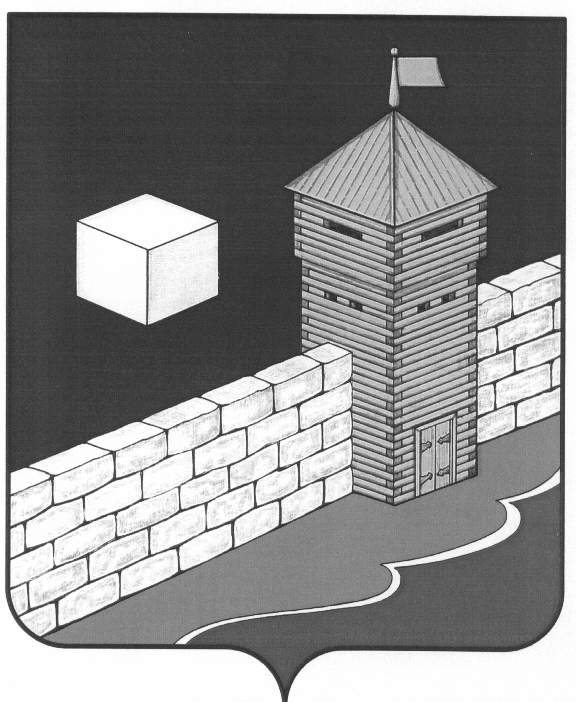 Администрация Еманжелинского сельского поселенияП О С Т А Н О В Л Е Н И Е456574, ул.Лесная, 2-а, с. Еманжелинка Еткульского района, Челябинской области,ОГРН 1027401635337    ИНН  7430000439   КПП  743001001 тел. (351-45) 9-36-05, 9-34-3502 апреля 2019 г. № 21О внесении изменений в постановление администрации Еманжелинского сельского поселения от 02.11.2018г. № 100«Об утверждении схемы размещения мест (площадок) накопления твердых коммунальных отходов их реестра.Порядок определения мест (площадок) накопления твердых коммунальных отходов и ведения реестрана территории Еманжелинского сельского поселения»             Рассмотрев протест прокуратуры Еткульского района Челябинской области от 26.03.2019г. № 9-2019 на постановление администрации Еманжелинского сельского поселения от 02.11.2018г. № 100, администрация Еманжелинского сельского поселенияПОСТАНОВЛЯЕТ:Протест прокуратуры Еткульского района Челябинской области от 26.03.2019г. № 9-2019 удовлетворить.Пункт 3 постановления администрации Еманжелинского сельского поселения от 02.11.2018г. № 100 изложить в следующей редакции:«3. Руководствоваться постановлением Правительства РФ от 31.08.2018 № 1039 "Об утверждении Правил обустройства мест (площадок) накопления твердых коммунальных отходов и ведения их реестра" при обустройстве мест (площадок) накопления твердых коммунальных отходов и ведения их реестра на территории Еманжелинского сельского поселения.Приложение № 4 к  постановлению администрации Еманжелинского сельского поселения от 02.11.2018г. № 100 исключить.Ответственность за исполнение настоящего постановления возложить на старшего инспектора администрации Еманжелинского сельского поселения Федоровскую О.А.Разместить настоящее постановление в установленном порядке на официальной странице администрации Еманжелинского сельского поселения в информационно-телекоммуникационной сети интернет на сайте Еткульского муниципального района.Контроль за исполнением настоящего постановления оставляю за собой.Настоящее постановление вступает в силу со дня его подписания.Глава Еманжелинского сельского поселения	О.Л.Бобырев